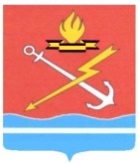 СОВЕТ ДЕПУТАТОВМУНИЦИПАЛЬНОГО ОБРАЗОВАНИЯ «КИРОВСК»КИРОВСКОГО МУНИЦИПАЛЬНОГО РАЙОНА ЛЕНИНГРАДСКОЙ ОБЛАСТИР Е Ш Е Н И Е От «17» марта 2022 года № 5Об утверждении протокола проведения публичных слушанийпо отчету об исполнении бюджета муниципального образования «Кировск» Кировского муниципального района Ленинградской области за 2021 годВ соответствии с пунктом 2 части 15 статьи 28 Устава муниципального образования «Кировск» Кировского муниципального района Ленинградской области (новая редакция), принятого решением совета депутатов муниципального образования Кировское городское поселение муниципального образования Кировский муниципальный район Ленинградской области от 22 ноября 2012 года № 83, статьей 40 Положения о бюджетном процессе в муниципальном образовании «Кировск» Кировского муниципального района Ленинградской области, утвержденного решением совета депутатов муниципального образования «Кировск» Кировского муниципального района Ленинградской области от 23 июня 2015 года № 34, р е ш и л:Утвердить протокол публичных слушаний по отчету об исполнении бюджета муниципального образования «Кировск» Кировского муниципального района Ленинградской области за 2021 год от 17 марта 2022 года №1 согласно приложению к настоящему решению. Настоящее решение вступает в силу со дня его официального опубликования.Глава муниципального образования                                            С.И. ВорожцоваРазослано: в дело, Кировская городская прокуратура, КФ КМР, финансовое управление